澎湖縣智慧島嶼推動策略先期規劃計畫
「產官學論壇暨成果發表會」活動簡章緣起：展示澎湖縣智慧島嶼推動策略先期規劃計畫內容，擴大民間組織與產、官、學界之參與，讓更多人關注澎湖智慧島嶼未來發展與展望，共同參與邁向「運用智慧科技，創造澎湖起飛的動力，發展宜居生活、永續生態、多元生產的海洋人文幸福島嶼」的澎湖縣智慧島嶼共有願景。時間：105年7月9日 (六) 08:30～17:00地點：澎湖科技大學海科大樓北棟國際會議廳(澎湖縣馬公市六合路300號)指導單位：國家發展委員會主辦單位：澎湖縣政府承辦單位：智慧城市股份有限公司、
財團法人中華經濟研究院、
財團法人國土規劃及不動產資訊中心報名方式：採電話及網路報名。
報名專線→02-23672179#3104 李小姐；06-9274400#292 許先生報名網址→https://goo.gl/FgeqQo 詳情請洽：澎湖縣智慧島嶼推動平台網站https://goo.gl/ZUrH0d 
或電洽02-23672179#3104 李小姐；06-9274400#292 許先生議程表備註：所有講員均在邀約中，最後的講員及講題可能會因需要變更。交通方式：路線一：馬公航空站往馬公市區方向→中華路(204線道)右轉→六合路右轉→澎科大(約15分鐘路程)路線二：馬公港碼頭→中正路右轉→民生路左轉→光復路右轉→三多路走到底→澎科大(約10分鐘路程)澎科大交通路線相關資訊：http://goo.gl/Hn67EC 澎科大位置Google Map：https://goo.gl/maps/DpBxDJDBabs 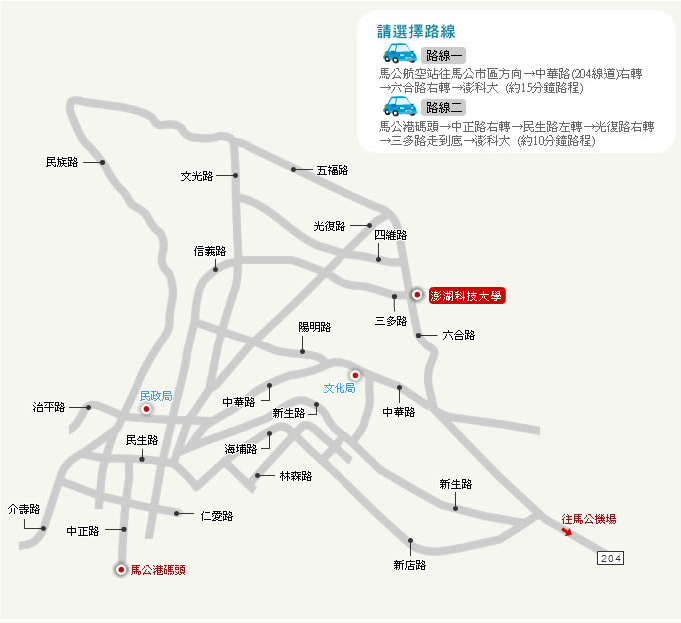 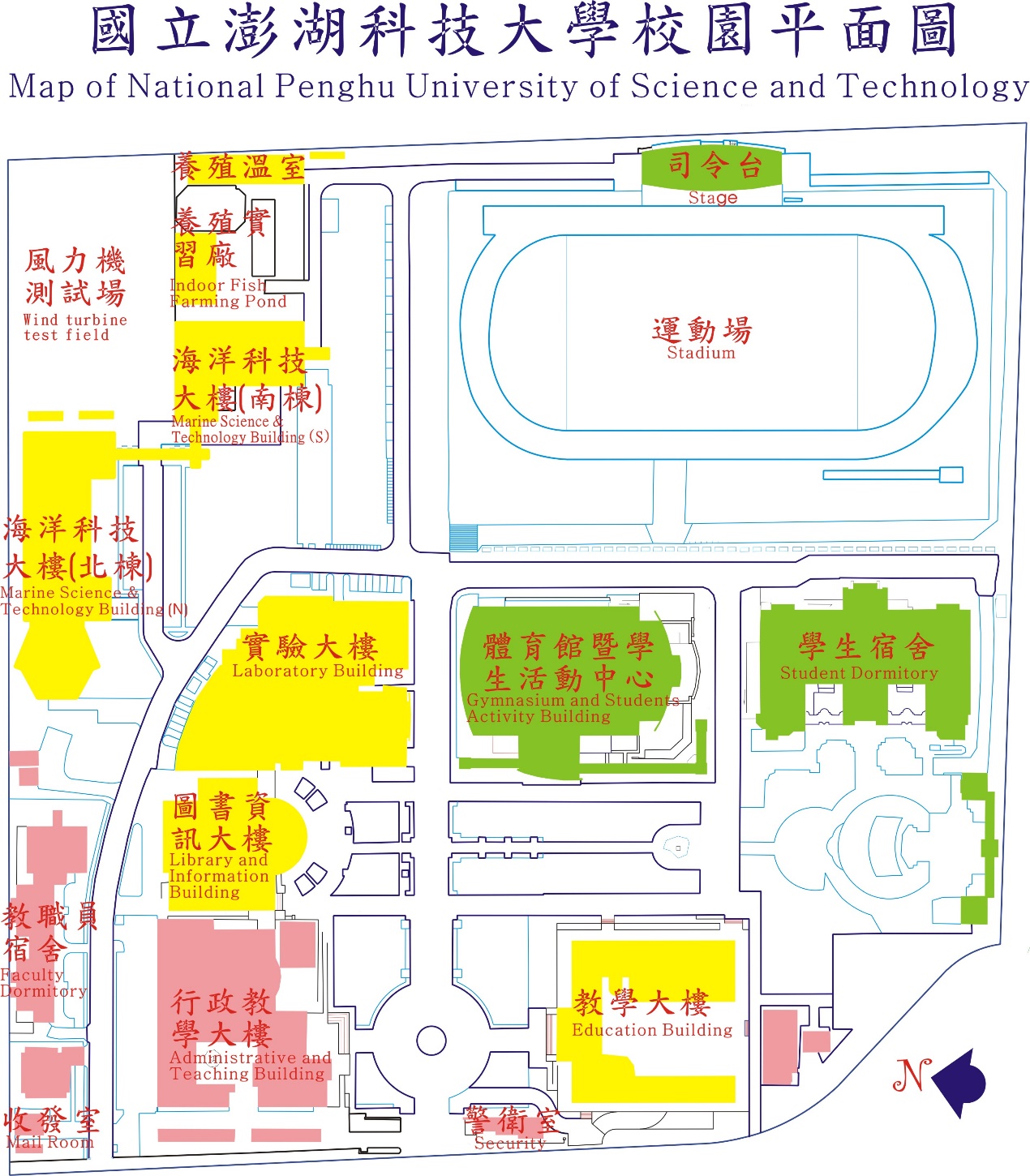 時間議程議程備註備註08:30-09:00報到報到報到報到09:00-09:15開幕式/貴賓介紹及致詞開幕式/貴賓介紹及致詞開幕式/貴賓介紹及致詞開幕式/貴賓介紹及致詞09:15-09:30「澎湖縣智慧島嶼推動策略先期規劃計畫」成果簡報「澎湖縣智慧島嶼推動策略先期規劃計畫」成果簡報焦國安教授/計畫主持人焦國安教授/計畫主持人09:30-09:50智慧島嶼聯盟 & 簽訂MOU & 合影智慧島嶼聯盟 & 簽訂MOU & 合影智慧島嶼聯盟 & 簽訂MOU & 合影智慧島嶼聯盟 & 簽訂MOU & 合影09:50-10:00茶敘茶敘茶敘茶敘10:00-11:00世界島嶼對談美國馬里亞納群島/塞班島.天寧島.羅塔島法國智慧島嶼代表/西班牙智慧島嶼代表/ El Hierro 耶羅島德國智慧島嶼代表/美國馬里亞納群島/塞班島.天寧島.羅塔島法國智慧島嶼代表/西班牙智慧島嶼代表/ El Hierro 耶羅島德國智慧島嶼代表/澎湖智慧島成果展並設有廠商攤位供民眾體驗11:10-12:00島嶼與城市對談李維斌/台北市政府資訊局 局長
(台北市智慧城市之發展經驗)林春吟/新北市政府資訊中心 主任
(新北市智慧城市推動經驗)劉坤億/桃園市政府研考會 主委
(桃園智慧城市與澎湖智慧島之合作契機)余明勳/台東縣政府國際發展及計畫處 處長(國際智慧城市推動與規劃)李維斌/台北市政府資訊局 局長
(台北市智慧城市之發展經驗)林春吟/新北市政府資訊中心 主任
(新北市智慧城市推動經驗)劉坤億/桃園市政府研考會 主委
(桃園智慧城市與澎湖智慧島之合作契機)余明勳/台東縣政府國際發展及計畫處 處長(國際智慧城市推動與規劃)澎湖智慧島成果展並設有廠商攤位供民眾體驗12:00～13:30午餐午餐午餐澎湖智慧島成果展並設有廠商攤位供民眾體驗13:30-15:00澎湖智慧交通運輸與旅遊服務專家座談:張學孔/先進公共運輸研究中心主任
 (澎湖智慧綠色運輸之前瞻)熊正一/台南應用科技大學管理學院院長
 (智慧商圈在澎湖的應用)原友蘭/景文科技大學旅遊管理系專任副教授   (澎湖智慧旅遊前瞻)專家座談:張學孔/先進公共運輸研究中心主任
 (澎湖智慧綠色運輸之前瞻)熊正一/台南應用科技大學管理學院院長
 (智慧商圈在澎湖的應用)原友蘭/景文科技大學旅遊管理系專任副教授   (澎湖智慧旅遊前瞻)澎湖智慧島成果展並設有廠商攤位供民眾體驗中場休息中場休息中場休息中場休息澎湖智慧島成果展並設有廠商攤位供民眾體驗15:10-17:00新知講座： 講員邀請中/智慧城市最新趨勢介紹離島網購電商與智慧物流智慧科技應用與離島青年創業新知講座： 講員邀請中/智慧城市最新趨勢介紹離島網購電商與智慧物流智慧科技應用與離島青年創業新知講座： 講員邀請中/智慧城市最新趨勢介紹離島網購電商與智慧物流智慧科技應用與離島青年創業澎湖智慧島成果展並設有廠商攤位供民眾體驗